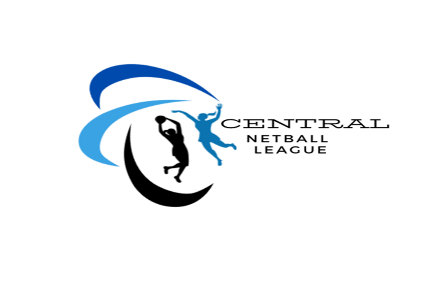 Central Netball League [CNL]General RulesRule 1A league fee agreed at the AGM will cover a team of unlimited playersAll players and umpires shall be affiliated to EN.  Failure to do so will result in a fine [SEE FINES] and game being awarded to opposing team as a 10-0 WIN, and -5 points deduction.Rule 2All matches will be governed by the current rules of EN, unless otherwise stated in league rules of the Central Netball League.League matches shall be of 48 minutes duration, i.e. 4 12minutes quarters.  Matches will be 7.00pm or 8.00 pm on either a Wednesday or Thursday.Rule 3All players (min. 7) per team, must be registered (in writing) with the league secretary before the first match of the season.  Additional players can be added and signed before your match starts. [a fine will occur if this does not happen and your match will be awarded to the opposition 10-0] Players may not be registered for more than one club.  Change of club must be notified to the league secretary at least 7 days before playing a first match for the new club. Players may not change divisions after the halfway fixtures, unless extenuating circumstances, this is at CHAIR’S discretion.A player from a lower team in a club may play as a reserve in a higher team for a maximum of 3 times per higher team, after which she must either transfer to that higher team or not play again as a reserve.When a player plays for a higher team the captain must mark the card against the players name with a ‘U’ and the number of the players originating division. * DIV 10. E.g.Players must be in school year 10 prior to the start of the season.  The age of a player may be challenged in writing, if so; proof of age may be required by the Committee. Subject to rule 2 b. i) of CNL Rules, max of 2 exceptional year 9’s IF was approved & playing in CNL season 19-20.Rule 4Conceded matches will result in a deduction of 5 points and a 10-0 win to opposition.  Any team conceding more than 3 matches will be withdrawn from the division for the remainder of the season and all goals and points will be erased. The conceding team will then be responsible for the court and the opposition [see fines] and if it is within an hour then they too will cover both umpire costs. [see fines]Rule 5UMPIRES FOR DIV 1, MUST HOLD EN C AWARD.The umpire will be paid expenses per match to a value agreed at each AGM.  It is the team’s responsibility to pay the umpire expenses on the night. If a team fails to do so then a fine will be imposed, in addition to an administrative fee.If in the case of an umpire being taken ill or being injured, and with the consent of BOTH teams and the remaining umpire, the game may be continued with only one umpire.  If a qualified reserve umpire is available, she/he may substitute, with consent from both teams.Rule 7All matches will start at the sound of the hooter exactly at 7.00pm or 8.00pm. There is NO waiting time.If a team:Fails to turn upIs more than 5 minutes late arriving on court (game will start 5 mins late, and time will not be added on at the end)Arrives with less than 7 players and refuse to playThey shall forfeit the points, a win will be awarded to their opponents, 10-0 and they will pay both teams court and umpire costs.Rule 8The points scoring method will be as follows:5 points for a win3 points for a drawpoints within 5 goals		      1point for 50% or more of the goals scored by the winning sideDivision winners receive prize money of £60 and division runners up receive prize money of £40.COMPLAINTS PROCEDUREIf you have a complaint you will need to follow the below procedure for us to control and manage your issue efficiently.Put your complaint into writing to the Resolutions Sectary and CC in the Secretary. This can be done via email only within 7 days after the match. If your Complaint will be acknowledged by the CNL, however please bear in mind this is holiday season, and e-mails are not checked daily. Resolutions Secretary (will respond to let you know they have received the complaint. They will then need to liaise with other committee members for a solution.) will discuss your complaint at the next scheduled Committee Meeting. Depending on the severity of your complaint the outcome may take a couple of weeks but in some cases may take longer however, at each step we will keep you updated on progress. We have issued a code of conduct and by entering your team into the Central Netball League you are agreeing to abide by the Code of Conduct. We hope this will bring some comfort to you all and there will be no issues.FINES 	Please see below a breakdown of fines.UNAFFILLIATED / UNREGISTERED PLAYER 			£5INCORRECT OR MISSING DETAILS ON MATCH CARD	£5CONCEDED MATCH BEFORE 24 HOURS 			£30 [THIS INC OPPO COSTS]CONCEDED MATCH WITHIN 2 HOURS				£60 [THIS INC UMPIRES]FAILURE TO PAY UMPIRE ON MATCH NIGHT		£30 [UMPIRE+ADMIN FEE]Timelines:COSTS:Entry fee will be £25 per team and winners receive £60 and runners up £50.We have set the fees at £30 per game however the way we collect this in a different way to the CNL as we are a smaller league. Attached to this is an invoice for courts only, at £15 per team per court. This will be payable by 1st April before games start (ie: £75 per team). This might seem a lot to smaller clubs, but you will have 3 months to pay this. The 2nd half will be invoiced in April and will be due for payment by 1st June, before you play the 2nd half (ie: £75 per Team) We will then require you to pay £15 to your CNL nominated umpire who is assigned to your court on the night of the game. As now, this responsibility will lie with the team. In total therefore, this will be £30 per game per team. 